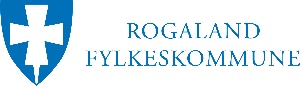 OPPGAVER OG VURDERINGSKRITERIER TIL FAGPRØVENI TAVLEMONTØRFAGETVURDERINGSKRITERIERPLANLEGGINGog begrunnelserArbeidsoppgaver med konkretiseringNotater jfr vurderingskriterier s.2Notater jfr vurderingskriterier s.2Notater jfr vurderingskriterier s.2Notater jfr vurderingskriterier s.2PLANLEGGINGog begrunnelserArbeidsoppgaver med konkretiseringIkke beståttBeståttBestått meget godtKommentarerPLANLEGGINGog begrunnelserSkriftlig planleggingsdelPLANLEGGINGog begrunnelserPresentasjonPLANLEGGINGog begrunnelserFremdriftsplanPLANLEGGINGog begrunnelserInformasjon/kundekravPLANLEGGINGog begrunnelserValg av utstyr/VerktøyPLANLEGGINGog begrunnelserHMS, SJA, AUS?PLANLEGGINGog begrunnelserTegninger og materialisterGJENNOMFØRINGav eget faglig arbeidArbeidsoppgaver med konkretiseringNotater jfr vurderingskriterier s.2Notater jfr vurderingskriterier s.2Notater jfr vurderingskriterier s.2Notater jfr vurderingskriterier s.2GJENNOMFØRINGav eget faglig arbeidArbeidsoppgaver med konkretiseringIkke beståttBeståttBestått meget godtKommentarerGJENNOMFØRINGav eget faglig arbeidTilrettelagt fra bedrift?GJENNOMFØRINGav eget faglig arbeidKommunikasjonGJENNOMFØRINGav eget faglig arbeidUtstyrGJENNOMFØRINGav eget faglig arbeidBruk av standarderGJENNOMFØRINGav eget faglig arbeidInstallasjon av utstyrGJENNOMFØRINGav eget faglig arbeidBrukt riktig verktøyHMS og rutinerProblemløsningsevneMålinger & testingFaglig utførelseVURDERINGav eget faglig arbeidArbeidsoppgaver med konkretiseringNotater jfr vurderingskriterier s.2Notater jfr vurderingskriterier s.2Notater jfr vurderingskriterier s.2Notater jfr vurderingskriterier s.2VURDERINGav eget faglig arbeidArbeidsoppgaver med konkretiseringIkke beståttBeståttBestått meget godtKommentarerVURDERINGav eget faglig arbeidVurdering i henhold til punkter i plan- og gjennomføringsdelVURDERINGav eget faglig arbeidBeskriveVURDERINGav eget faglig arbeidBegrunnelserVURDERINGav eget faglig arbeidBegrunne endringerVURDERINGav eget faglig arbeidVurdere utført arbeidVURDERINGav eget faglig arbeidForslag til forbedringer DOKUMENTASJON av eget faglig arbeidArbeidsoppgaver med konkretiseringNotater jfr vurderingskriterier s.2Notater jfr vurderingskriterier s.2Notater jfr vurderingskriterier s.2Notater jfr vurderingskriterier s.2DOKUMENTASJON av eget faglig arbeidArbeidsoppgaver med konkretiseringIkke beståttBeståttBestått meget godtKommentarerDOKUMENTASJON av eget faglig arbeidRapport over eget arbeidDOKUMENTASJON av eget faglig arbeidDatabladerDOKUMENTASJON av eget faglig arbeidBilder (hvis relevant)DOKUMENTASJON av eget faglig arbeidSluttkontrollDOKUMENTASJON av eget faglig arbeidDOKUMENTASJON av eget faglig arbeidPLANLEGGINGog begrunnelserVurderingskriterierVurderingskriterierVurderingskriterierPLANLEGGINGog begrunnelserIkke beståttBeståttBestått meget godtPLANLEGGINGog begrunnelserManglende plan eller store avvik fra vurderingskriteriene på forrige sideOversiktlig plan levert innen tidsfrist.
Alle punkt i vurderingskriteriene oppfyltPlanen er lettfattelig og fremstår slik at man ikke sitter igjen med spørsmål, men heller ikke har måttet lese gjennom informasjon som ikke er relevant.GJENNOMFØRINGav eget faglig arbeidVurderingskriterierVurderingskriterierVurderingskriterierGJENNOMFØRINGav eget faglig arbeidIkke beståttBeståttBestått meget godtGJENNOMFØRINGav eget faglig arbeidManglende kommunikasjon.
Vet ikke status på uavklarte tekniske spørsmål eller deler.Ikke i stand til å redegjøre for standarder som er brukt.Montasje avviker betraktelig fra produsentens anvisning.
Brudd på regelverk eller forskrifter.Dårlig faglig utførelse.Kan redegjøre for status og evt. mangler.
Montasje utført i henhold til produsentens anvisning. 
Er kjent med og kan bruke gjeldende standarder og forskrifter.Det foreligger ingen brudd på regelverk, forskrifter eller HMS.
Tilfredsstillende faglig utførelse.Kan overføre kunnskap til andre situasjoner.
Viser kreativitet og er løsningsorientert.
Avviker fra norm og argumenterer hvorfor.
Øye for detaljer, påviser feil i underlag.VURDERINGav eget faglig arbeidVurderingskriterierVurderingskriterierVurderingskriterierVURDERINGav eget faglig arbeidIkke beståttBeståttBestått meget godtVURDERINGav eget faglig arbeidIkke i stand til å forklare endringer eller avvik.Ikke i stand til å begrunne sine valg.
Viser stor usikkerhet for eget arbeid.
Ikke opplyse om feil.Er i stand til å redegjøre for egne endringer eller avvik
Kan begrunne sine valg
God komponentforståelse
Er trygg på sitt eget prøvestykke
Påpeker feil og manglerSelvinnsikt og engasjement.
Påpeker forbedringspotensialer.
Har rapportert avvik.DOKUMENTASJONav eget faglig arbeidVurderingskriterierVurderingskriterierVurderingskriterierDOKUMENTASJONav eget faglig arbeidIkke beståttBeståttBestått meget godtDOKUMENTASJONav eget faglig arbeidUryddig dokumentasjon uten oversikt.
Ufullstendig dokumentasjon med vitale mangler.
Store avvik mellom sluttkontroll og produkt.Manglende sluttkontroll.Ryddig og oversiktlig dokumentasjon.
Har innhentet riktige datablad.
Har «As built» dokumentasjon med evt. rød merking.
Har utført og kan dokumentere sluttkontroll for prøvestykket.Komplett og oversiktlig «totalpakke» uten overflødig informasjon.
Er i stand til å velge bort informasjon som ikke er relevant.